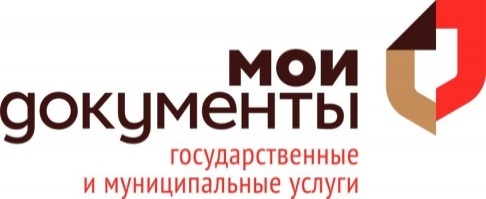 В отделениях МФЦ Архангельской области не осуществляется выдача сертификата или иных документов о прохождении вакцинации от COVID-19 Уважаемые посетители, в связи с поступающими обращениями разъясняем, что в отделениях МФЦ Архангельской области не осуществляется выдача сертификата, справки или иных документов о прохождении вакцинации от COVID-19.В настоящее время получение электронного сертификата о прохождении вакцинации от COVID-19 реализовано на портале Госуслуг. Пользователи портала Госуслуг, имеющие подтвержденную учетную запись, автоматически получат электронные сертификаты после прохождения второго этапа вакцинации от коронавируса. Данные сертификата автоматически станут доступны также тем пользователям, которые подтвердили свою учетную запись на госуслугах уже после прохождения вакцинации.Для удобства заявителей во всех отделениях МФЦ Архангельской области установлены моноблоки, посредством которых заявителям предоставляется бесплатный доступ к порталу Госуслуг.Кроме того, работники многофункционального центра помогут Вам зарегистрировать или подтвердить учетную запись на портале Госуслуг, а также восстановить пароль доступа. Для этого необходимо предъявить паспорт, номер страхового свидетельства обязательного пенсионного страхования (СНИЛС) и действующий номер мобильного телефона.